Тест по теме «Углеводы. Глюкоза»ЧАСТЬ А.Выбрать один ответ из четырёх:1. Глюкоза относится к:1) дисахаридам;    2) моносахаридам;    3) полисахаридам;    4) карбоновым кислотам.2. Глюкоза по химическому строению является1) одноатомным спиртом;   2) альдегидом;   3) многоатомным спиртом;
4) многоатомным альдегидоспиртом.3. Молекулярная формула глюкозы1) СН3СООН;     2) С6Н12О6;    3) С12Н22О11;    4) НСОН.4. Изомером глюкозы является1) сахароза;     2) фруктоза;    3) лактоза;    4) крахмал.  5. При взаимодействии глюкозы с гидроксидом меди (II) при нагревании образуется1) красный осадок;     2) ярко-синий раствор;    3) синий осадок;    4) красный раствор.6. Глюкоза образует циклические формы1) только -форма;    2) и -формы;     3) только -формы;     4) не образует.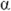 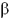 7. Глюкоза как альдегид вступает в реакцию с1) гидроксидом меди (II) при нагревании;
2) магнием;
3) гидроксидом меди (I) при нагревании;
4) гидроксидом меди (II) при комнатной температуре.8. Глюкоза как многоатомный спирт вступает в реакцию с1) гидроксидом меди (II) при нагревании;
2) магнием;
3) гидроксидом меди (I) при нагревании;
4) гидроксидом меди (II) при комнатной температуре.9. При взаимодействии глюкозы с гидроксидом меди (II) при комнатной температуре образуется1) синий осадок;    2) красный осадок;    3) ярко-синий раствор;    4) красный раствор.10. Моносахаридом является1) лактоза 		2) рибоза 		3) целлюлоза 		4) сахароза11. И фруктоза, и сахароза проявляют свойства1) многоатомного спирта 		2) альдегида    3) карбоновой кислоты 		4) амина12. Не подвергается гидролизу1) крахмал 		2) лактоза 		3) фруктоза 		4) целлюлоза13. Продуктом гидролиза сахарозы является1) молочная кислота 			2) смесь глюкозы и фруктозы2) этанол и углекислый газ 		4) сорбит14. В отличие от сахарозы, глюкоза 1) гидролизуется2) образует с гидроксидом меди (II) васильково-синий раствор3) вступает в реакцию этерификации4) даёт «серебряное зеркало»5) подвергается брожению15. К линейным полисахаридам относится1) амилопектин 				2) гликоген 		3) целлюлоза 				4) дезоксирибоза16. Продуктом восстановления глюкозы водородом является1) СН2ОН–СНОН–СНОН–СНОН–СНОН–НС=О2) СН2ОН–СНОН–СНОН–СНОН–СНОН–СООН3) СН2ОН–СНОН–СНОН–СНОН–СНОН–СН2ОН4) СН2ОН–СНОН–СНОН–СНОН–СО–СН2ОНЧАСТЬ В.Установите соответствие между названием вещества и его молекулярной формулой.Глюкоза вступает в реакции:А. гидрированияБ. гидратацииВ. гидролизаГ. «серебряного зеркала»Д. броженияЕ. нейтрализацииЖ. этерификацииЦеллюлоза вступает в реакцииА. гидрированияБ. гидратацииВ. гидролизаГ. «серебряного зеркала»Д. броженияЕ. нейтрализацииЖ. этерификацииК продуктам брожения относятсяА. С2Н5ОН						Г. С2Н2Б. С6Н12О6						Д. СО2В. СН3–СНОН–СООН				Е. СН2Оназвание веществамолекулярная формула1. глюкоза2. сахароза 3. фруктоза4. крахмал5. дезоксирибозаА. С6Н14О6Б. С6Н12О6В. С5Н10О5Г. (С6Н10О5)nД. С12Н22О11Е. С5Н10О4